Andrew & Effie Westra Memorial Scholarship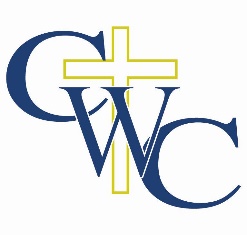 The Andrew & Effie Westra Memorial Scholarship was instituted in 2007 to honor a couple whose lives were dedicated to the cause of Christ-centered education in our area.  Andrew and Effie were instrumental visionaries to the success of Central Wisconsin Christian, and passionately desired that generations to come would enjoy the benefits of their vision.This scholarship recognizes the gifts of students which extend beyond academics to students whose work ethic and dependability will serve our local community in the future.   Key components of the evaluation and selection process for this award are citizenship, initiative, spirituality, and a desire to serve as one of the next generation of Kingdom leaders in our immediate area.    Evaluation of applicants will be done by the Westra family in consultation with the CWC administration and guidance counselor.  This is an annual award to be granted to a CWC senior and used for their first year of college.  Please return a completed application before April 30. The recipient will be announced at the annual CWC Awards Banquet.  Name       Address       City/State/ip       Email        What are your intended post-high school educational plans (school/field of study)?  What are your career goals, both short-term and long-term?In what ways do you hope to contribute to our local community?  What do you see as the spiritual connection between your work and the Christian walk?  Please include two letters of recommendation, one from someone who can comment on your spirituality, the second from someone who can verify your work ethic and dedication.  One of these should be from a non-faculty member.I have read and understand the criteria for the Westra Memorial Scholarship.Signature ___________________________